     COMUNE DI GOLFO ARANCI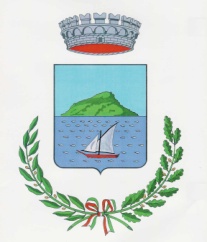 Provincia di Sassari************************************************AVVISO27 NOVEMBRE 2023 VACCINAZIONE INFLUENZALE / ANTICOVID Lunedì 27 Novembre 2023 dalle ore 15:00 presso la Palestra Comunale “Sebastiano Barrera” di Golfo Aranci, grazie alla disponibilità della ASL Gallura, verranno effettuate delle vaccinazioni ai nostri concittadini.  Al fine di migliorare l'erogazione del servizio vi chiedo di prenotarvi al n. 0789/612942 del nostro servizio sociale comunale nei giorni di giovedì 23, venerdì 24 e lunedì 27 novembre dalle ore 10:00 alle ore 12:00. Come sempre raccomando la massima partecipazione. Con questa iniziativa evitiamo che i nostri concittadini debbano spostarsi a Olbia per ricevere il vaccino antinfluenzale e anticovid. È necessario munirsi di documento di identità e tessera sanitaria.Golfo Aranci, il 22/11/2023                                                                                                     Il Sindaco                                                                               Mario Mulas 